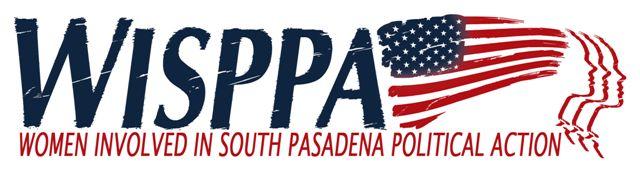 AGENDAMarch 2, 2019 9:00 a.m. Conversation & Refreshments 9:30 a.m. Business Meeting 11:00 AdjournmentMEETING LOCATION:  South Pasadena Senior Center 1102 Oxley StreetCall to Order (9:30)Introduction of New or Prospective Members and Guests (9:30)Approval of Minutes from February 2, 2019Old Business  Celebration 2020 – 19th amendment centennialNew Business (10:55) Change of WISPPA name.WISPPA Dues2019 Cocktail PartyReports Board report – BettyCity Council Report – BiancaCommission Reports  Membership Comments, Announcements and Adjournment (11:00)Next Meeting:  Saturday April 6